Набор социальных услуг: выбор необходимо сделать до 1 октябряКраснодар, 16 июня 2022 года. Отделение Пенсионного фонда Российской Федерации по Краснодарскому краю напоминает, что федеральные льготники могут выбрать форму получения набора социальных услуг: натуральную или денежную.Натуральная форма предполагает предоставление набора непосредственно в виде социальных услуг, денежный эквивалент выплачивается полностью или частично. С февраля 2022 года он проиндексирован и составляет 1 313,44 руб. в месяц:Лекарства, медицинские изделия и продукты лечебного питания – 1 011,64 руб. в месяц.Путевка на санаторно-курортное лечение для профилактики основных заболеваний – 156,50  руб. в месяц.Бесплатный проезд на пригородном железнодорожном транспорте, а также на междугородном транспорте к месту лечения и обратно – 145,30  рубля в месяц.По умолчанию набор социальных услуг предоставляется в натуральной форме. Исключение составляют граждане, подвергшиеся воздействию радиации, которым набор изначально предоставляется денежном эквиваленте.Чтобы получать весь набор или его часть деньгами, необходимо до 1 октября подать соответствующее заявление в Пенсионный фонд России. Сделать это можно через портал Госуслуг или Личный кабинет на сайте ПФР, в МФЦ или клиентской службе ПФР.Если раньше заявление об отказе от получения социальных услуг в натуральной форме уже подавалось, новое заявление не требуется – набор будет выплачиваться деньгами до тех пор, пока человек не изменит свое решение. При подаче нового заявления до 1 октября набор с учетом выбранных условий начнет предоставляться с нового года.В Краснодарском крае проживает свыше 522 тысяч федеральных льготников.ЧИТАЙТЕ НАС: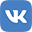 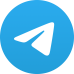 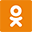 